陕西煤业化工集团（上海）胜帮化工技术有限公司企业简介陕西煤业化工集团（上海）胜帮化工技术有限公司，是陕煤化集团下属的一家按照现代企业制度建立的高新科技企业。陕煤化集团拥有全资、控股、参股企业60余个，在册职工13.7万余人，注册资本100亿元。2013年，陕西煤业化工集团实现销售收入1505亿元，比2012年增长20.4%；煤炭产量1.276亿吨，比2012年增长12.3%，连续4年进入亿吨级煤炭企业行列。在2013中国企业500强榜单中位列第99位，首次跻身前百位，较上年前移了8位。上海胜帮公司地处上海浦东新区张江高科技园区，主要从事煤化工、炼油、石油化工、钢铁冶金、环保和节能等技术领域的新技术开发、技术咨询、服务、工程设计及工程总包业务。在集团公司坚持“以煤炭开发为基础，煤化工为主导，油、煤、气共炼，多元发展”的既定战略指导和支持下，几年来，公司在化工设计领域取得了一系列骄人的成绩，累计顺利完成近100余套炼油、石油化工及煤化工装置的设计及工程总包项目。公司拥有煤焦油加氢工艺，加氢催化剂等共12项专利。目前公司拥有近300多名技术和管理人员，其中本科以上学历人员占90%，汇集了一批来自国内煤化工、石油化工、各大科研院所、设计院及生产企业的高级专业技术人才，并拥有一支自己培养的新生骨干技术队伍，他们拥有扎实的理论基础和丰富的工程实践经验，曾在过去的工作经历中完成了多项大型石化工程项目，取得了多项科研、工程技术成果，均为中国石化事业做出过积极贡献。公司秉承“以人为本，服务社会”理念和“服务、诚信、创新、共赢”的宗旨，为客户提供一流的技术服务；为员工提供良好的发展平台及优厚的薪资福利待遇；为社会在清洁能源（石油、煤化工工业）的开发方面做出了自己的贡献。公司在张江高科技园区内拥有近3000平方米的三层独栋办公大楼， 有着舒适的办公环境，公司实施朝九晚五的作息制度，组织丰富的业余文体活动，并正在致力于不断改善员工培训和职业发展环境。为满足不断增加的工程项目任务需求，公司计划在未来的三年之间发展到500人以上的规模,并在西安成立分公司。胜帮正值事业鼎盛发展时期，业务规模不断扩大，各项管理日趋完善，公司提供广阔的发展空间和培训成长机会，现诚邀有志之士加盟，共创美好的明天！胜帮的人才观我们需要：有专业经验的设计、工程类及管理类人才；我们培养：有志于成为上述人才的潜能人才；我们提拔：有能力把事情做好，同时有意愿把事情做好的人才；我们认同：有敬业度、忠诚度以及团队精神的人才。年度应届生招聘：石油化工类院校专业招聘：化学工程与工艺化工过程机械，硕士毕业生，有限元分析和机泵设备方向过程装备与控制工程热能与动力工程油气储运工程建筑类院校专业招聘：土木工程建筑环境与设备工程/暖通工程扫一扫查看社会职位：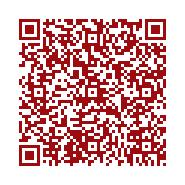 应聘程序：应届毕业生应聘，请点击网址：http://chem.job1001.com/vvip/cm1359008028184/下载《大学生应聘表格》，打印后用水笔填写并签名，之后扫描成电子文件；通过网络电子邮件投递个人简历信息到graduate@spangchem.com，主题注明个人姓名、性别、学校、专业、学历信息：如 李明-男-中国石油大学-过程装备专业-本科；用压缩包的附件形式发送包括下列证书或材料的电子扫描件：个人简历、清晰的个人近期全身照片1张；填写好的大学生应聘表格、身份证、学生证、就业推荐表、成绩单、CET-4/6级证书,计算机等级证书，以及其它能够证明自己能力的各类资格或荣誉证书扫描件。面试流程：电子简历筛选前期电话面试网络性格测评公司面试(上海高校毕业生)校园宣讲及现场面试（外地高校）公司复试（根据需要安排笔试及分组能力测试）发放录用通知书安排体检签订就业协议安排部分同学毕业前期到企业实习协助具备条件的同学办理毕业生进沪落户手续（截止每年度5-31前）毕业报到安置友情提醒：毕业生简历请投递到graduate@spangchem.com邮箱，并严格参照上述应聘流程，否则可能会因邮件系统自动筛选原因，导致您的简历被误删除而失去面试机会；请压缩你的电子邮件附件，控制邮件体积不要过5M。应届生培养：针对学生人才，公司会有系统的岗位实习及培训方案，设计专门的薪酬和考核计划，由专业导师进行传、帮、带，以帮助新人尽快成长并融入公司的文化当中；培养方向：专业设计工程师及项目经理。注：公司提供完善的福利待遇（社会保险、公积金、补充公积金、午餐补贴、高温补贴、节日费、年度旅游、年度健康体检、通讯补贴、司龄补贴、新晋职称及学历补贴、专业资质证书补贴等。）公司地址：上海市浦东张江高科华佗路68号11幢。邮政编码：201203乘车路线：上海火车站出发：地铁1号线（莘庄方向）至人民广场换乘2号线到张江高科站5号口出，再乘有轨电车（张江高科为始发站）2站至华佗路站下车即到。上海南站出发：地铁1号线（共富新村方向）至人民广场换乘2号线到张江高科站5号口出，再乘有轨电车（张江高科为始发站）2站至华佗路站下车即到。联系电话：人力资源部：吴女士更多信息欢迎浏览公司招聘网址：http://www.spangchem.com/